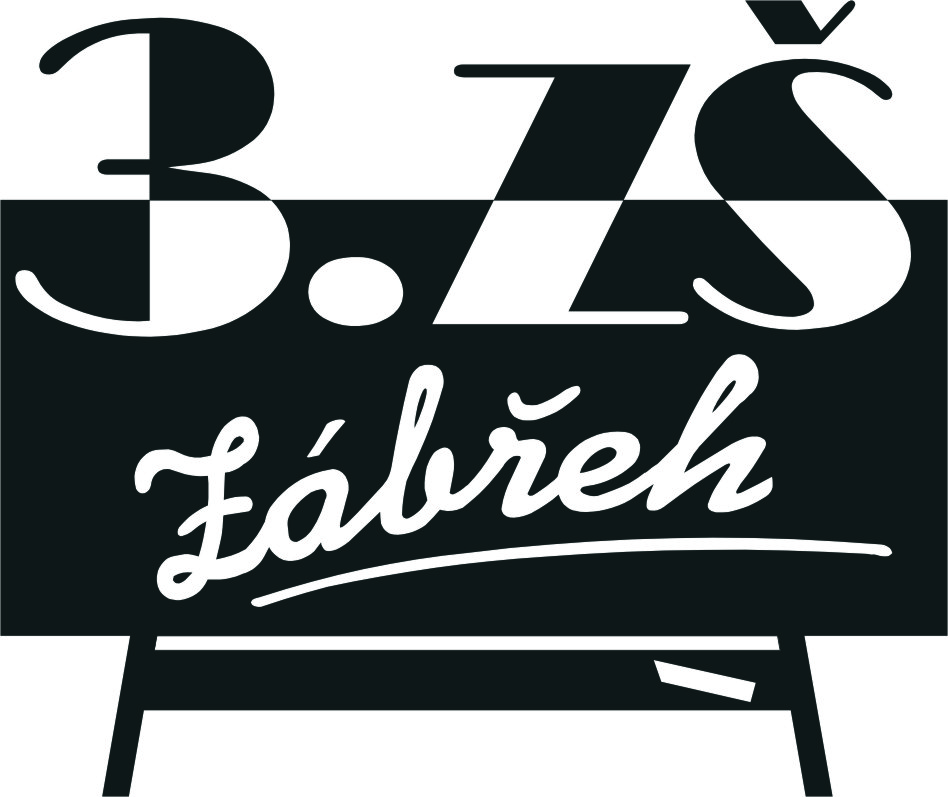             Základní škola Zábřeh, Školská 406/11, okres Šumperk                             ID schránka: bshywzh           www.3zszabreh.cz          IČO:60045337Marie ZatloukalováHelsinská 8779 00 OlomoucVěc: Objednávka učebnic a pracovních sešitůObjednáváme u Vás učebnice a pracovní sešity dle rámcové smlouvy ze dne 22.5.2017. Seznam učebnic a pracovních sešitů je přílohou této objednávky.DěkujemeV Zábřehu 6.6.2017                                                   Mgr. M. L.                                                                                     ředitel školyFakturujte na: Základní škola Zábřeh, Školská 406/11, okres Šumperk IČO: 60045337DIČ: CZ 60045337 – nejsme plátciPříspěvková organizaceČSOB Zábřeh, č.ú.: xxxxxxxxxxxxxxxxxx______________________________________________________________Naše firma Vaši objednávku akceptuje.Datum:  6. 6.2017                                                 M.  Z.                                                                               jednatelka  společnosti